Pressemelding 01.10.2014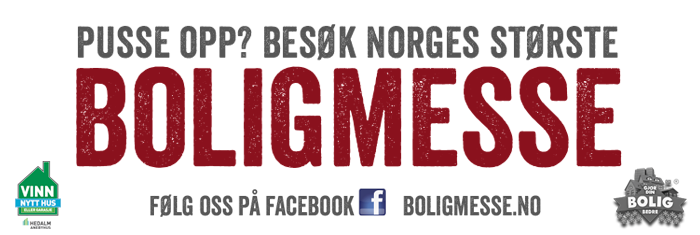 Pusse opp? Otto Robsahm kommer til boligmessen i ArendalNå er det straks klart for en innholdsrik boligmesse i Sør Amfi i Arendal til helgen, fra 3. – 5. oktober. – Her finner man mange gode tilbud til boligen, sier prosjektleder Nina von Gegerfelt Nielsen fra arrangøren Compass Fairs AS. – Otto Robsahm, selveste Sinnasnekker’n fra TVNorge, kommer både lørdag og søndag.Med stor oppslutning fra det lokale næringslivet og omkringliggende steder, lover von Gegerfelt Nielsen mange muligheter for eksperthjelp og gode tilbud. – Jeg anbefaler alle som skal oppgradere eller bygge leilighet, hus eller hytte om å ta en tur for å få tilbud, nyheter og god eksperthjelp ansikt til ansikt, sier hun.-  Hele 86 utstillere står klare for å ta imot publikum i Sør Amfi.Eksperthjelp om interiør og eksteriør
På messen blir det en stor møbel- og interiøravdeling for de som ønsker kosmetiske oppgraderinger til huset, forteller prosjektlederen. Og det blir mange muligheter for å gjøre kupp enten du leter etter ny peis eller ovn, nytt kjøkken eller lekre kvalitetsfliser. – Her finner du alle typer ekspertise samlet under ett tak, sier von Gegerfelt Nielsen. - Snakk med byggmestere, glassmestere og hus- og hytteleverandører, og få råd av fagfolk som kan veilede deg om valg av alt fra tak, verktøy, senger, møbler, lyd og bilde til trapp, maling, varmepumpe, VVS, energibesparende løsninger til hus og hytte, og mye mer. Se utstillerliste og messeavis med tilbud på boligmesse.noDirektesending hver dagFredag, lørdag og søndag sender P5TV direkte en time hver dag. De tar pulsen på årets viktigste boligmesse i Arendal, med intervjuer, tips og spennende gjester gjennom hele helga. Sendingen kan du følge blant annet på deres Facebook-sider og på boligmessen.noMøt Otto 
Otto Robsahm, bedre kjent som Sinnasnekker’n fra TVNorge, kommer lørdag og søndag for å holde motiverende foredrag. Han tar gjerne en prat med publikum om deres prosjekt.  Lørdag leder han konkurranse hvor nevenyttige jenter og damer kniver som om å bli messens «Handy Girl”. Vinneren går videre til finaletrekning om verktøypakke verdt 30.000,- kroner. Flere av utstillerne har konkurranser hvor man kan vinne deres produkter og tjenester. - Ta med barna, vi har både hyggelig barnepark og café, inviterer arrangøren.Premier for 2,5 millioner kroner
Husleverandøren Hedalm Anebyhus stiller med to hus og en dobbelgarasje verdt 2,5 millioner kroner på tidenes største messekonkurrranse. Registrering pågår på messen frem til søndag kl. 15. Av de registrerte trekker Otto ut 3 delfinalister søndag kl. 16, og da blir det også en spennende ekstratrekning for de som er tilstede. Finalen avholdes i Oslo i november.Åpningstider: Fredag kl. 12 – 19 / lørdag kl. 10 – 18 / søndag kl. 10 – 17

Messekontakt/prosjektleder : Nina von Gegerfelt Nielsen Tlf. 473 83 052 / e-post: nina@boligmesse.no 